大阪商工会議所　８月このたび、オマーンを代表するフリーゾーンであるドゥクム経済特区機構の代表団の来阪にあわせ、ドゥクム経済特区機構・中東協力センターとの共催で、オマーン・ドゥクム経済特区投資セミナーを開催いたします。ドゥクム経済特区は首都マスカットから約450km南に位置する1,777km2の面積を有する経済特区で、域内に空港やドライドックを備えた大型港を整備しています。中東地域の物流ハブの機能を持つ大型経済特区として、製油所・石化コンビナートおよび製造業・漁業・教育等多角的な産業の誘致を進めています。本セミナーでは、ドゥクム経済特区機構のほか、同国投資推進・輸出振興庁、ドゥクム港、オマーン・ドライドック、オマーン石油公社の各機関が、ドゥクム経済特区の現状や投資環境などに関する最新状況、ビジネス機会などについて講演を行います。この機会をお見逃しなく、みなさまのご参加をお待ち申し上げます。◆日時：２０１８年９月１２日（水）９：３０～１６：００
（受付開始　９：００）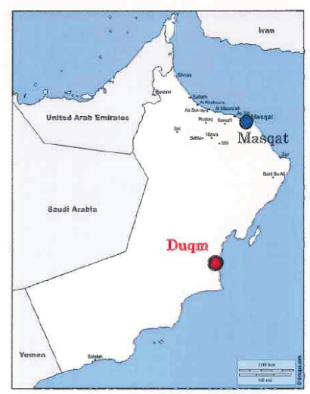 ◆場所：大阪市内ホテル（参加登録いただいた方にご連絡いたします）◆共催：ドゥクム経済特区機構、一般財団法人中東協力センター、大阪商工会議所◆後援：在日オマーン大使館、日本貿易振興機構（JETRO）、国際連合工業開発機関（UNIDO）、公益社団法人関西経済連合会　（予定）◆定員：５０名程度◆言語：セミナーのみ日英同時通訳あり◆参加費：無料（事前登録制）◆申込方法：裏面の申込書に必要事項をご記入いただき、E-mailまたはFAXにてお申し込みください。◆申込締切：２０１８年８月３１日（金）１５時　（定員になり次第、締め切ることがあります。）◆プログラム：9：00 - 9：30　受付9：30 -10：00　開会挨拶ドゥクム経済特区機構（Special Economic Zone Authority at Duqum: SEZAD）　ヤフヤ・アルジャブリ長官一般財団法人中東協力センター10：00-11：05　「ドゥクム経済特区における投資機会」投資促進輸出振興庁（Ithraa）11：05-11：30　「物流分野における投資機会（１）」ドゥクム港（The Port of Duqm Company: PDC）11：30-11：45　休憩（コーヒーブレイク・ネットワーキング）11：45-12：10　「物流分野における投資機会（２）」オマーン・ドライドック（Oman Drydock Company）12：10-12：35　「石油化学と鉱物加工」オマーン石油公社（Oman Oil Company S.A.O.C: OOC）13：00-14：30　ランチレセプション14：30-16：00　B to Bセッション（講演者との質疑・名刺交換等）◆問合せ先：・お申し込み・プログラムについて（一財）中東協力センター　内藤氏・矢島氏TEL: 03-3237-6722, FAX: 03-3237-8018,E-MAIL: naito@jccme.or.jp, yajima@jccme.or.jp・その他　大阪商工会議所　国際部　舘林（タテバヤシ）・名越TEL: 06-6944-6400, FAX: 06-6944-6293E-MAIL: ka-tatebayashi@osaka.cci.or.jp◆登壇機関紹介　・ドゥクム経済特区機構：ドゥクム経済特区の開発および運営、管理を行うオマーンの政府機関。2011年設立。　・投資促進輸出振興庁：オマーン国内向け投資および同国国内企業の海外進出促進のための投資環境・法規・手順等の発信、海外投資家向けの視察受け入れ・ビジネスマッチング、投資家に対する公的機関関連手続きの支援等を行う。1996年に設立。　・ドゥクム港：オマーン政府とアントワープ港を中心としたベルギーのコンソーシアム（Consortium Antwerp Port: CAP）の合弁会社（50：50）。2011年にオマーン政府との間で、2015年より28年間ドゥクム港の運営権につい長期契約を締結。　・オマーン・ドライドック：ドゥクム港を中心に船舶の補修港の関連設備の運営を行う国営企業。ドゥクム港において60万DWT（載荷重量トン）までの大型石油タンカーの収容が可能な設備を持つ。オマーン政府により2006年に設立。　・オマーン石油公社：同国エネルギー産業の拡充、石油・ガス分野およびその下流産業の育成のための同国外プロジェクトへの投資を行う。オマーン政府により1996年設立。お申し込み先：（一財）中東協力センター行　 (E-mail もしくは FAXにてお申込みください)E-mail: naito@jccme.or.jp, yajima@jccme.or.jpFAX: 03-3237-8018　*番号をお間違えのないようお願いいたします。オマーン・ドゥクム経済特区投資セミナー 参加申込書申込期限： 8月31日（金）15時　本紙にてお預かりした個人情報は、法令に基づき（一財）中東協力センターにて適正に管理致します。参加会場参加会場大阪（9月12日）日本語貴社名日本語所　属日本語役　職日本語お名前英語貴社名英語所　属英語役　職英語お名前Mr./Ms./Dr. ランチレセプション（どちらかに○）ランチレセプション（どちらかに○）出席　／　欠席貴社住所貴社住所〒ご連絡先 電話番号ご連絡先 電話番号ご連絡先 E-mailご連絡先 E-mail